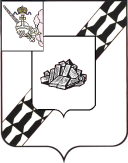 АДМИНИСТРАЦИЯ УСТЮЖЕНСКОГО МУНИЦИПАЛЬНОГО РАЙОНАПОСТАНОВЛЕНИЕот ___________ № ___	      г. Устюжна  Об утверждении муниципальнойпрограммы «Охрана окружающей среды, воспроизводство и рациональное использование природных ресурсов Устюженского муниципального района на 2021-2025 годы» Руководствуясь Порядком разработки, реализации и оценки эффективности муниципальных программ Устюженского муниципального района, утвержденным постановлением администрации Устюженского муниципального района от 30.05.2014 № 443 «Об утверждении Порядка разработки, реализации и оценки эффективности муниципальных программ Устюженского муниципального района, Порядка разработки, утверждения и реализации ведомственных целевых программ» (с последующими изменениями), ст. 35 Устава Устюженского муниципального района, администрация района ПОСТАНОВЛЯЕТ:1. Утвердить муниципальную программу «Охрана окружающей среды, воспроизводство и рациональное использование природных ресурсов Устюженского муниципального района на 2021-2025 годы» (далее – Программа).2. Опубликовать настоящее постановление в информационном бюллетене «Информационный вестник Устюженского муниципального района» и разместить на официальном сайте Устюженского муниципального района.3. Контроль за исполнением настоящего постановления возложить на первого заместителя руководителя администрации Устюженского муниципального района – начальник управления жилищно-коммунального хозяйства, архитектуры, строительства и экологии А.Ю. Болтунова.Руководитель администрации Устюженского муниципального района                                                                            Е.А. Капралов